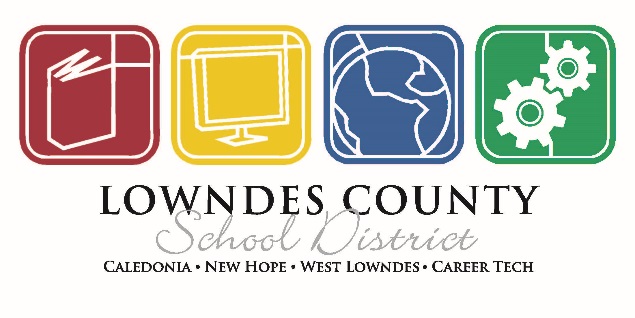 Literacy Based Promotion Act-Parent/Guardian NotificationThe Literacy Based Promotion Act requires that if a student scores at the lowest two (2) achievement levels in reading on the established state assessment for 3rd grade the student will not be promoted to 4th grade. If a K-3 student has been identified with a substantial reading deficit, the teacher will immediately, and through quarterly progress reports, notify parents or legal guardians in writing the following information:A substantial deficit has been determined in readingA description of what student services and supports are presently being provided to the studentA description of the proposed supplemental instruction and support to remediate the student’s deficit areasStrategies that parents/legal guardians can use to help the student at homeNotification that the student will not be promoted to the 4th grade if the reading deficiency cannot be remediated by the end of the 3rd grade.Please retain the top portion and return the bottom, signed portion to your child’s teacher  Literacy Based Promotion Act- Parent/Guardian NotificationThe Literacy Based Promotion Act requires that if a student scores at the lowest two (2) achievement levels in reading on the established state assessment for 3rd grade the student will not be promoted to 4th grade. If a K-3 student has been identified with a substantial reading deficit, the teacher will immediately, and through quarterly progress reports, notify parents or legal guardians in writing the following information:A substantial deficit has been determined in readingA description of what student services and supports are presently being provided to the studentA description of the proposed supplemental instruction and support to remediate the student’s deficit areasStrategies that parents/legal guardians can use to help the student at homeNotification that the student will not be promoted to the 4th grade if the reading deficiency cannot be remediated by the end of the 3rd grade.Parent/Guardian Printed Name                                                         Parent/Guardian SignatureStudent’s Name                                                                                    Date